MODEL PEMBELAJARAN PAIKEM DENGAN MODEL PEMBELAJARAN TALKING STICK KELAS XI IPSSMA NEGERI 14 MEDAN T.A 2022/2023SKRIPSIOleh:NURUL KHAIRI MAWADDAHNPM. 191324006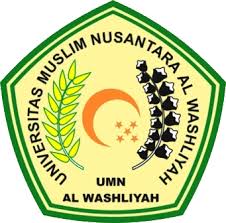 FAKULTAS KEGURUAN DAN ILMU PENDIDIKAN UNIVERSITAS MUSLIM NUSANTARA AL-WASHLIYAH MEDAN 2023